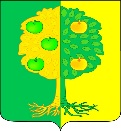       АДМИНИСТРАЦИЯ МИЧУРИНСКОГО СЕЛЬСКОГО ПОСЕЛЕНИЯДИНСКОГО РАЙОНАПОСТАНОВЛЕНИЕОт     03.07.2018                       	                                            № 90поселок АгрономОб утверждении отчета об исполнении бюджета Мичуринского сельского поселения Динского района за первое полугодие 2018 года         В соответствии со статьями 36, 264.2 Бюджетного кодекса Российской Федерации, решением  Совета Мичуринского сельского поселения Динского района от 21.12.2017 № 204-39/3 «О бюджете муниципального образования Мичуринское сельское поселение на 2018 год», п о с т а н о в л я ю:            1. Утвердить отчет об исполнении бюджета поселения за первое полугодие 2018 года по следующим показателям:общий  объем  доходов 	- 10 276,7 тыс. рублей;общий объем   расходов	- 11 531,6 тыс. рублей;дефицит             			-   1 254,9 тыс. рублей.	   2. Утвердить следующие показатели исполнения бюджета поселения за первое полугодие 2018 года:	   -доходов бюджета поселения по кодам классификации доходов  бюджетов, согласно приложению №1;   -расходов бюджета по разделам и подразделам классификации расходов бюджетов, согласно приложению №2;	   -источников финансирования  дефицита бюджета поселения по кодам классификации источников финансирования дефицита бюджета, согласно  приложению №3.   3. Общему отделу администрации Мичуринского сельского поселения (Исакова) разместить настоящее постановление на официальном сайте Мичуринского сельского поселения в информационно-телекоммуникационной сети «Интернет».   4. Настоящее решение вступает в силу со дня его подписания.Глава Мичуринского сельского поселения                             В.Ю. Иванов         